ORDEN DE CAMBIO DE CONSTRUCCIÓN SIMPLE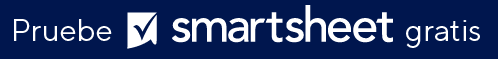 NOMBRE DEL PROYECTOUBICACIÓN DEL TRABAJON.º DE CONTRATO N.° DE ORDEN DE CAMBIOPARTE SOLICITANTEFECHA DE SOLICITUDADMINISTRADOR DEL PROYECTOCONTRATISTARESPONSABLEINGENIERODESCRIPCIÓN GENERAL DE LA SOLICITUD DE CAMBIODESCRIPCIÓN GENERAL DE LA SOLICITUD DE CAMBIODESCRIPCIÓN DE LOS CAMBIOS NECESARIOSMOTIVO DEL CAMBIODOCUMENTOS DE RESPALDO Y JUSTIFICACIÓNEnumere todos los documentos adjuntos que respaldan el cambio solicitado y justifiquen cualquier aumento del costo y el tiempo.DOCUMENTOS DE RESPALDO Y JUSTIFICACIÓNESPECIFICACIONESCAMBIO EN EL PRECIO DEL CONTRATOCAMBIO EN EL PRECIO DEL CONTRATOCAMBIO EN LOS TIEMPOS DEL CONTRATOCAMBIO EN LOS TIEMPOS DEL CONTRATOPRECIO ORIGINALPLAZOS ORIGINALESCAMBIOS NETOS DE PEDIDOS DE CAMBIO ANTERIORESCAMBIOS NETOS DE PEDIDOS DE CAMBIO ANTERIORES EN DÍASAUMENTO/REDUCCIÓN NETOSAUMENTO/REDUCCIÓN NETOSPRECIO TOTAL DEL CONTRATO CON CAMBIOS APROBADOSPLAZO TOTAL DEL CONTRATO CON CAMBIOS APROBADOSRECOMENDADO PORINGENIERO DE REGISTROAPROBADO POR EL PROPIETARIOFECHAFECHAACEPTADO POR EL CONTRATISTAREVISADO POR EL RESPONSABLE DE FINANCIACIÓNFECHAFECHANOMBRE DEL PROYECTOUBICACIÓN DEL TRABAJON.º DE CONTRATON.° DE ORDEN DE CAMBIODESGLOSE DETALLADO DEL TRABAJODESGLOSE DETALLADO DEL TRABAJODESGLOSE DETALLADO DEL TRABAJODESGLOSE DETALLADO DEL TRABAJODESGLOSE DETALLADO DEL TRABAJONOMBRE DEL MATERIALDESCRIPCIÓNCANTIDADPRECIO UNITARIOMONTOTOTALMANO DE OBRAMANO DE OBRAN.º DE HORASTARIFAMONTOPAGO REGULARPAGO REGULARPAGO POR HORAS EXTRAPAGO POR HORAS EXTRATOTALEQUIPAMIENTOEQUIPAMIENTON.º DE HORASTARIFAMONTOALQUILADOALQUILADOPROPIEDADPROPIEDADCAMIONESCAMIONESGASTOS GENERALESGASTOS GENERALES (TOTAL DE MATERIAL, MANO DE OBRA Y EQUIPO)GASTOS GENERALES (TOTAL DE MATERIAL, MANO DE OBRA Y EQUIPO)x 15%SUBCONTRATISTASSUBCONTRATISTASN.º DE HORASTARIFAMONTOSUBCONTRATISTA 1SUBCONTRATISTA 1SUBCONTRATISTA 2SUBCONTRATISTA 2SUBCONTRATISTA 3SUBCONTRATISTA 3GASTOS GENERALESTOTAL GLOBALCONTRATISTAFIRMAADMINISTRADOR DEL PROYECTOFIRMAFECHAFECHARENUNCIATodos los artículos, las plantillas o la información que proporcione Smartsheet en el sitio web son solo de referencia. Mientras nos esforzamos por mantener la información actualizada y correcta, no hacemos declaraciones ni garantías de ningún tipo, explícitas o implícitas, sobre la integridad, precisión, confiabilidad, idoneidad o disponibilidad con respecto al sitio web o la información, los artículos, las plantillas o los gráficos relacionados que figuran en el sitio web. Por lo tanto, cualquier confianza que usted deposite en dicha información es estrictamente bajo su propio riesgo.